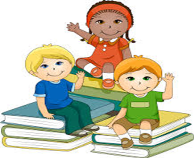 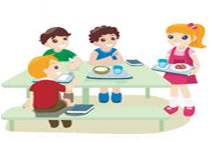 MondayTuesdayWednesdayThursdayFriday145678Cheese Pizza ***CornSalad Bar/Fruit Bar/MilkTaco Quesadilla** *PeachesSalad Bar/Fruit Bar/MilkBBQ Pork Rib on a Bun***BroccoliSalad Bar/Fruit Bar/MilkHamburger on a Bun***Baked BeansSalad Bar/Fruit Bar/Milk1112131415Pepperoni & Cheese Calzone***French FriesSalad Bar/Fruit Bar/MilkBosco Sticks** W/Sauce*Mandarin OrangesSalad Bar/Fruit Bar/MilkChicken Nuggets***Baked BeansSalad Bar/Fruit Bar/MilkChili Cheese Wrap***Fresh GrapesSalad Bar/Fruit Bar/MilkGSRP Last Day  – Full Day18192021222526272829Memorial Day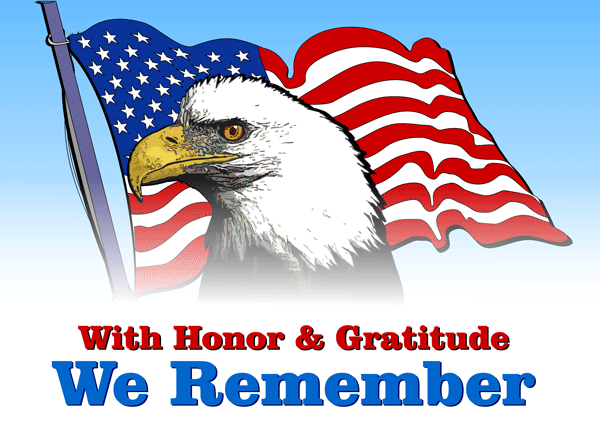 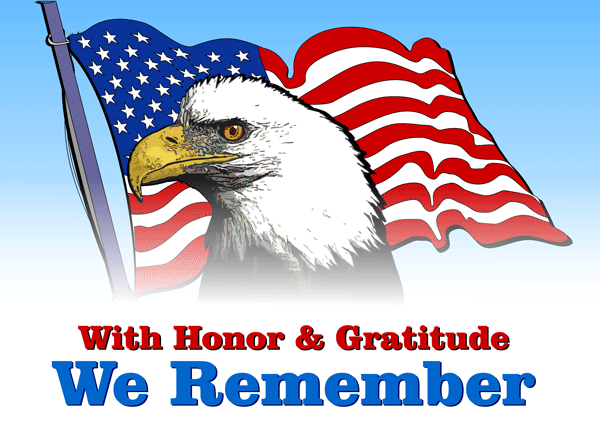 June 1234